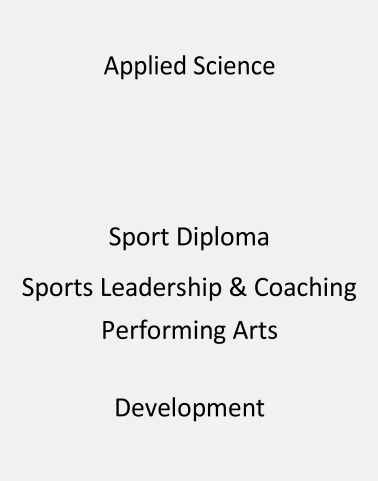 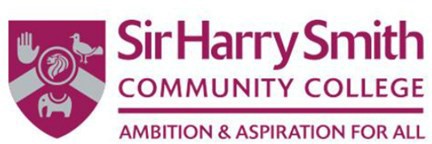 Sixth Form Application Form 2023INTERNALTo be completed by all students wanting to study at Sir Harry Smith Community College Sixth Form. Please complete as fully as possible in black ink.Student DetailsStudents Name:	Form Group:Student DestinationsPlease indicate whether Sir Harry Smith is your FIRST or RESERVE choice Post 16 destination First Choice	Reserve choicePlease list any other schools/further education colleges which you are intending on applying and your preferred studyprogramme	A Levels	BTECOther SchoolDo you have an idea of the career path or job you would like to do in the future?Please indicate your current performance predicted grade and your target grade of the subjects you are currently studying below:Subject	CPP	TargetPlease note: Entry requirements to study A Level qualifications at Sir Harry Smith Sixth Form are 7 grade 5s at GCSE or equivalent qualifications.Students wanting to study vocational qualifications may receive a contextualised offer.SubjectsSubjectsSubjectsSubjectsSubjectsIf selecting the Sport Diploma (equivalent to two A Levels), you must select the Sport Extended Certificate. Pleasecircle or highlight the 3 or 4 subjects you would like to study.If selecting the Sport Diploma (equivalent to two A Levels), you must select the Sport Extended Certificate. Pleasecircle or highlight the 3 or 4 subjects you would like to study.If selecting the Sport Diploma (equivalent to two A Levels), you must select the Sport Extended Certificate. Pleasecircle or highlight the 3 or 4 subjects you would like to study.If selecting the Sport Diploma (equivalent to two A Levels), you must select the Sport Extended Certificate. Pleasecircle or highlight the 3 or 4 subjects you would like to study.If selecting the Sport Diploma (equivalent to two A Levels), you must select the Sport Extended Certificate. Pleasecircle or highlight the 3 or 4 subjects you would like to study.Vocational QualificationsA Level QualificationsA Level QualificationsSociologyComputer ScienceHealth and Social CareHistoryArtEnterprise & Entrepreneurship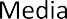 English LiteratureSport Extended Certificate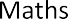 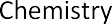 BusinessPsychologyEPQPhysicsProduct DesignBiologyChildren’s Play, Learning &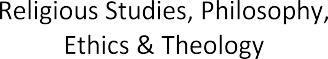 GeographyFurther MathsPlease note that these choices are not binding and are subject to conditions of entry. Offers made to students are made according to these predictions and may be withdrawn if predicted grades are not met. Courses will run subject to student numbersPlease note that these choices are not binding and are subject to conditions of entry. Offers made to students are made according to these predictions and may be withdrawn if predicted grades are not met. Courses will run subject to student numbersPlease note that these choices are not binding and are subject to conditions of entry. Offers made to students are made according to these predictions and may be withdrawn if predicted grades are not met. Courses will run subject to student numbersPlease note that these choices are not binding and are subject to conditions of entry. Offers made to students are made according to these predictions and may be withdrawn if predicted grades are not met. Courses will run subject to student numbersPlease note that these choices are not binding and are subject to conditions of entry. Offers made to students are made according to these predictions and may be withdrawn if predicted grades are not met. Courses will run subject to student numbersSupplementary information to support your applicationSupplementary information to support your applicationSupplementary information to support your applicationSupplementary information to support your applicationSupplementary information to support your applicationPlease provide any experience of work that you have taken part in (Part-time or voluntary)Please include details of any activities you take part in on a regular basisPlease provide any further information that you feel would support your applicationI confirm that the information contained in this application is accurateStudent	DateParent	DatePlease provide any experience of work that you have taken part in (Part-time or voluntary)Please include details of any activities you take part in on a regular basisPlease provide any further information that you feel would support your applicationI confirm that the information contained in this application is accurateStudent	DateParent	DatePlease provide any experience of work that you have taken part in (Part-time or voluntary)Please include details of any activities you take part in on a regular basisPlease provide any further information that you feel would support your applicationI confirm that the information contained in this application is accurateStudent	DateParent	DatePlease provide any experience of work that you have taken part in (Part-time or voluntary)Please include details of any activities you take part in on a regular basisPlease provide any further information that you feel would support your applicationI confirm that the information contained in this application is accurateStudent	DateParent	DatePlease provide any experience of work that you have taken part in (Part-time or voluntary)Please include details of any activities you take part in on a regular basisPlease provide any further information that you feel would support your applicationI confirm that the information contained in this application is accurateStudent	DateParent	Date